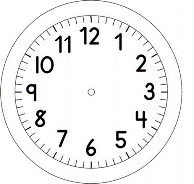 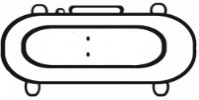 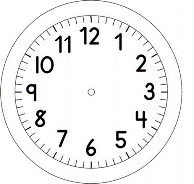 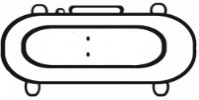 PORTUGUÊS – ON-LINEI-ESCREVA AS PALAVRAS QUE A PROFESSORA DITARÁ DURANTE A AULA ON-LINE.II-COMPLETE AS PALAVRAS COM R  OU RR.____ÁPIDOAMA_____ADOCO______EDOR_____ATOA_____MÁRIOSE_____PENTECO______ENTEDO_____A_____DENTEMACA_____ÃOIII-ANOTE SUAS DESCOBERTAS.____________________________________________________________________________________________________________________________________________________________________________________________________________________________________________________________________________________________________________________________________________________ABCDEFGHIJKLMNOPQRSTUVWXYZ